MECHANICAL ENGINEER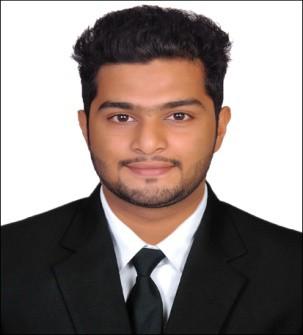 SHAHEERE-mail Id: shaheer.373489@2freemail.com OBJECTIVE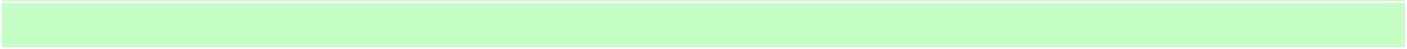 An Engineering graduate Looking to work as "MECHANICAL ENGINEER", with focus on Drawing, Code Calculation, CAESERII, 3D Modeling Site work in an organization where individuals are valued for their work.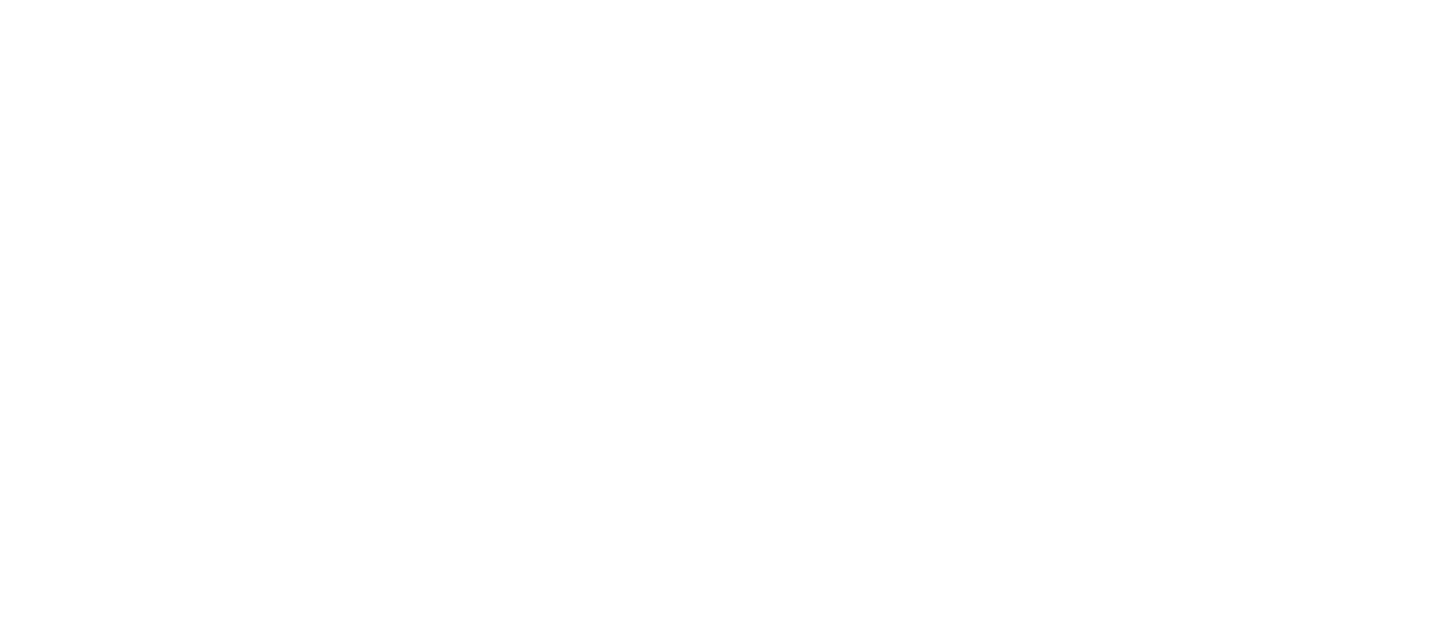 TECHNICAL SKILLS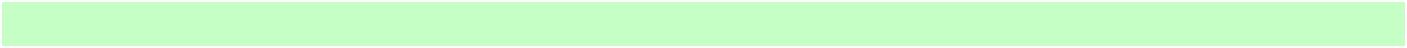 LAYOUT:Preparation of Piping Layout and GA Drawings from Vendor Data. Well versed in P&ID, Piping Layout and GA Drawings. Preparation of Piping Isometric Sketch & Drawings. Proficient in preparing & checking Isometric drawings with B.O.M & M.T.O. Proficient in Nozzle Orientation. Knowledge of type of Supports & its selection. Preparation of Piping Isometric Drawings. Knowledge of ASME & IS Codes for Piping. Part Data Sheets,Pipe sizing, Pump selection.MATERIAL:Knowledge of preparing Material Specifications.Knowledge of preparing Data Sheets. Familiar with relevant international codes and standards.GOOD KNOWLEDGE OF:Checking / creating of piping Isometrics from Layout/P&ID. Checking / creating of piping layout from P&ID. Making MTO (Zero/Intermediate/Final). SOFTWARE SKILLSKnowledge in MS Office. Proficient of Operating Systems. Intermediate Proficiency in CAESERII. Intermediate Proficiency in AUTOCAD. HOME EXPERIENCEMechanical Site Engineer | 21st NOV 2016 TO 8th SEP 2017Landmark Constructions & Consultants, HyderabadSupervising Installations of building service utilities work. Checking technical designs and drawings to ensure that they are followed correctly. Supervising contracted staff. Ensuring projects meet agreed specifications, budgets or timescales. Liaising with clients, subcontractors and other professional staff, especially quantity surveyors and the overall project manager. Providing technical advice and solving problems on site. Preparing site reports and filling in other paperwork. PERSONAL SKILLSStrong Analytical, Problem Solving, Innovation, Adaptability and Quick learning skills. Work well individually as well in team, hard working. Highly organized and dedicated, with a positive attitude. Able to handle multiple assignments under high pressure. 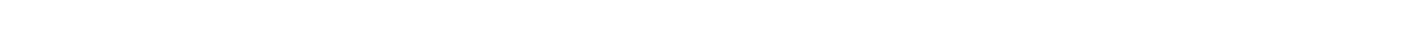 Reference available if required.EDUCATION QUALIFICATIONSQUALIFICATIONUNIVERSITY/BOARDGRADEPG Diploma In Process PipingIPEBS , Hyderabad , India"A"Design & Engineer as perASME B 31.3B.E / Graduation in MechanicalOsmania University,63%Engineering (Specialized inHYDERABADIndustrial Production)Board of Intermediate76.5%Intermediate / 10+2Board of Intermediate76.5%ExaminationSSC / 10CBSE7.4 CGPAPERSONAL PROFILEDate of Birth: 25 JAN 1994Nationality: INDIANSex: MaleLanguage Known: English, Hindi, MalayalamVisa Status: Visit Visa (Valid till 25th Dec 2017)